Guía de Trabajo  N°2 Kínder 2020.NOMBRE:____________________________DIA: LUNES 23 DE MARZOÁMBITO: Comunicación Integral.NÚCLEO: Lenguaje Verbal.OBJETIVO DE APRENDIZAJE (6): Comprender contenidos explícitos de textos literarios a partir de la escucha atenta y respondiendo a preguntas.INSTRUCCIÓN: CON AYUDA DE UN ADULTO LEER EL TEXTO AL ALUMNO/A.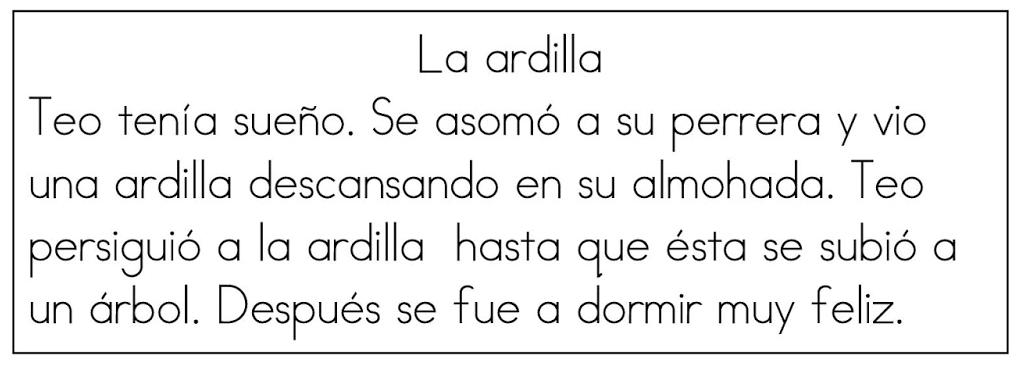 INSTRUCCIÓN: CONTESTA LAS PREGUNTAS COLOREANDO EL CUADRADO CON LA RESPUESTA CORRECTA.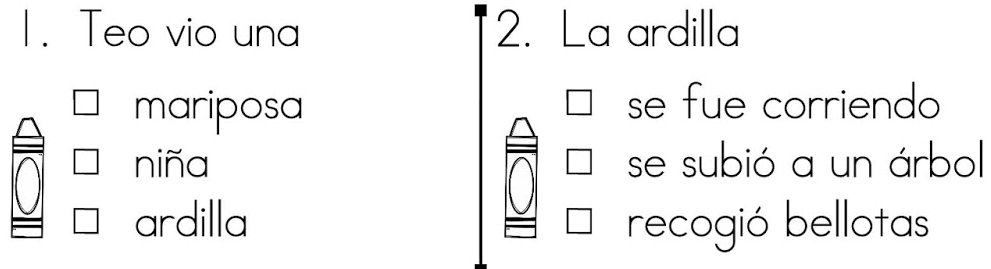 INSTRUCCIÓN: ORDENA LA SECUENCIA COLOCANDO EL NÚMERO EN EL CUADRO.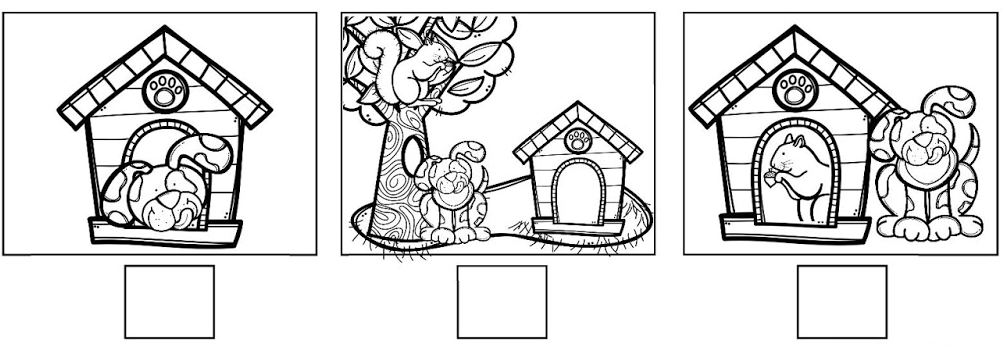 DIA: MARTES 24 DE MARZOÁMBITO: Comunicación Integral.NÚCLEO: Lenguaje Verbal.OBJETIVO DE APRENDIZAJE (6): Comprender contenidos explícitos de textos literarios a partir de la escucha atenta y respondiendo a preguntas.INSTRUCCIÓN: CON AYUDA DE UN ADULTO LEER EL TEXTO AL ALUMNO Y CONTESTA LAS PREGUNTAS COLOREANDO EL CUADRADO CON LA RESPUESTA CORRECTA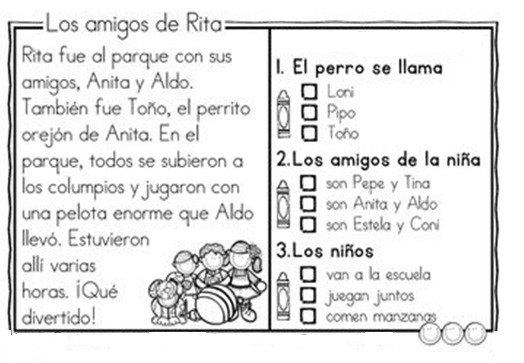 MIÉRCOLES 25 DE MARZO.ÁMBITO: Comunicación Integral.NÚCLEO: Lenguaje Verbal.OBJETIVO DE APRENDIZAJE (8): Representar gráficamente trazos utilizando lápiz grafito y respetando sus bordes.INSTRUCCIÓN:  REALIZAR LOS DIFERENTES TRAZOS RESPETANDO SU BORDES Y UTILIZANDO LÁPIZ GRAFITO.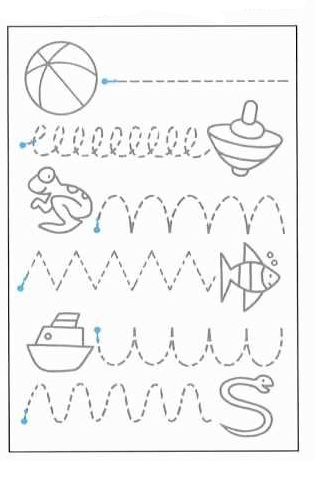 JUEVES 26 DE MARZO.ÁMBITO: Comunicación Integral.NÚCLEO: Lenguaje Verbal.OBJETIVO DE APRENDIZAJE (8): Representar gráficamente trazos utilizando lápiz grafito y respetando sus bordes.INSTRUCCIÓN: GRAFICA TU NOMBRE  CON LÁPIZ GRAFITO SIGUIENDO EL MODELO.VIERNES  27 DE MARZOÁMBITO: Desarrollo Personal y SocialNÚCLEO: Convivencia y Ciudadanía.OBJETIVO DE APRENDIZAJE (1): Participar en actividades y juegos colaborativos, planificando y acordando estrategias para un propósito común (normas de convivencia).INSTRUCCIÓN: LEER LAS ACCIONES DE CONVIVENCIA CON AYUDA DE UN ADULTO, COLOREAR Y ORDENARLAS, SEGÚN CORRESPONDA.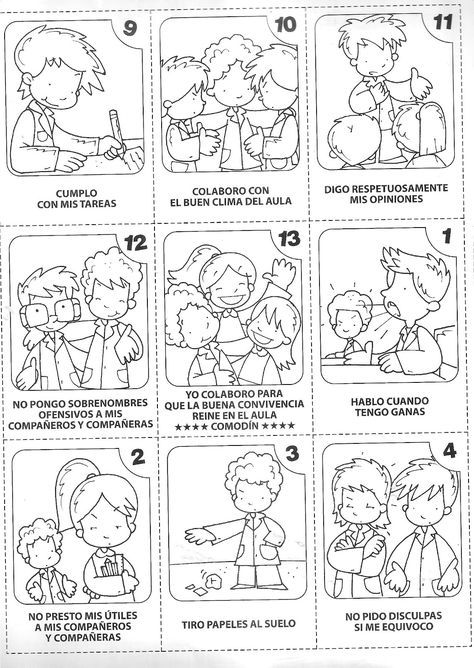 INSTRUCCIÓN: PEGAR EN ESTA HOJA ACCIONES DE CONVIVENCIA.